ROTINA SEMANAL DO TRABALHO PEDAGÓGICO - Atividades Remotas-Data: 19/04 a 23/04 de 2021Turma: Etapa 1-B** Prof.ª VÂNIA BISCIONE *** PRÉ-ESCOLA “Farid Salomão”Não se esqueçam de registrar as atividades com fotos ou vídeos e enviar para a professora.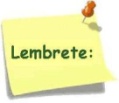 SERÃO POSTADOS VÍDEOS E OU ÁUDIOS EXPLICATIVOS CONFORME AS ATIVIDADES PROPOSTAS. SEGUNDA-FEIRATERÇA-FEIRAQUARTA-FEIRAQUINTA-FEIRASEXTA-FEIRA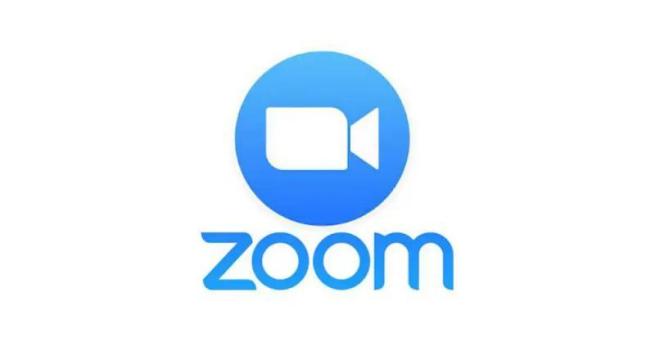 Aula on-line App ZOOM(A professora irá enviar o link no grupo para participarem da aula.)ATIVIDADES PELO ZOOM:-VÍDEO: DIA DO ÍNDIO;- Roda de conversa sobre a leitura;-     Calendário;- Apostila Datas Comemorativas: LISTA DE COISAS DE ÍNDIO.DIA DO BRINQUEDO:- DEIXE O SEU FILHO(A) ESCOLHER UM BRINQUEDO PARA BRINCAR À VONTADE POR UM TEMPINHO, EXPLORANDO-O LIVREMENTE. SE POSSÍVEL BRINQUE COM ELE!VÍDEO: Música: “Dia do índio”.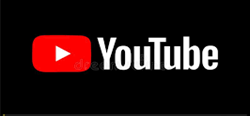 (O link do vídeo será enviado no grupo)LEITURA DO ALFABETOCOLORIR O CALENDÁRIOATIVIDADE (APOSTILA DATAS COMEMORATIVAS):- LEITURA: TEXTO INFORMATIVO- HÁBITOS INDÍGENAS;- COLORIR E COLAR PALITOS DE FÓSFOROS.ATIVIDADE LÚDICA:ANDANDO NA LINHA- Essa atividade tem como objetivo a coordenação motora ampla e a orientação espacial.- O adulto deve marcar o chão com giz ou colocar um barbante para que a criança ande em cima da linha. A criança por sua vez deve andar livremente batendo palmas, andar para frente, depois de costas, andar com as mãos na cabeça, depois na cintura.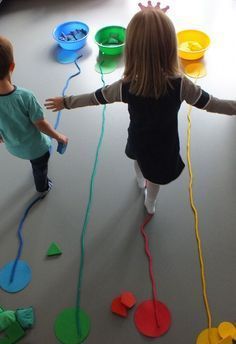 Aula de ARTE (Prof. Juliano)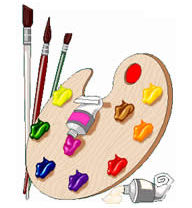 VÍDEO: Música: “Os indiozinhos” Patati Patatá”.(O link do vídeo será enviado no grupo)LEITURA DO ALFABETOCOLORIR O CALENDÁRIOATIVIDADE (APOSTILA DATAS COMEMORATIVAS):- DESENHE 10 INDIOZINHOS DENTRO DO BOTE.Aula de ED. FÍSICA (Prof. Fabrício)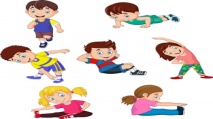 VÍDEO: História: “Celebrando na aldeia o dia do índio”.(O link do vídeo será enviado no grupo)LEITURA DO ALFABETOCOLORIR O CALENDÁRIOATIVIDADE (APOSTILA DATAS COMEMORATIVAS):- PINTE O QUEBRA CABEÇA, RECORTE E MONTE VÁRIAS VEZES.Aula de MÚSICA (Prof. Juliano)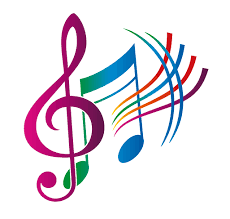 POSTECIPAÇÃO DO FERIADO DE 21/04 – DIA DA INCONFIDÊNCIA (TIRADENTES)(Decreto Nº 1.925 de 15 de Abril de 2021)SUSPENSÃO DE AULAS